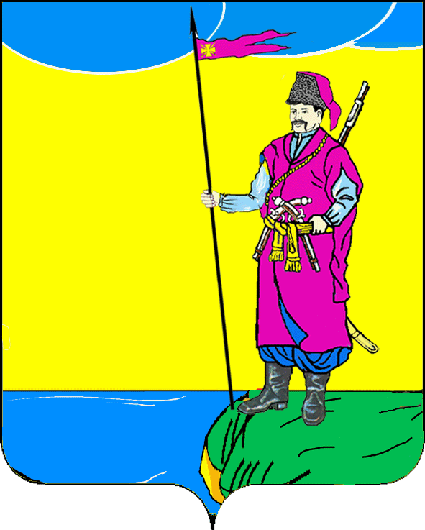 АДМИНИСТРАЦИЯ ПЛАСТУНОВСКОГО СЕЛЬСКОГО ПОСЕЛЕНИЯ ДИНСКОГО РАЙОНАПОСТАНОВЛЕНИЕот 15.12.2021 г.										№ 287станица ПластуновскаяОб утверждении отчета об исполнении бюджета Пластуновскогосельского поселения Динского района за 9 месяцев 2021 годаи отчета о расходовании средств резервного фонда администрации Пластуновского сельского поселения за 9 месяцев 2021 годаВ соответствии со статьями 36, 81, 264.2 Бюджетного кодекса Российской Федерации, Положением о бюджетном устройстве и бюджетном процессе в Пластуновском сельском поселении, утвержденного решением Совета Пластуновского сельского поселения Динского района от 23.12.2005 № 18  с изменениями, внесенными решениями Совета Пластуновского сельского поселения Динского района от 30.10.2012 г № 203, от 27.11.2014 г № 12, от 29.04.2015 г № 42, п о с т а н о в л я ю:1. Утвердить отчет об исполнении бюджета Пластуновского сельского поселения Динского района за 9 месяцев 2021 года и о расходовании средств резервного фонда.2. Утвердить следующие показатели исполнения бюджета Пластуновского сельского поселения Динского района за 9 месяцев 2021 года:1) объем поступлений доходов в бюджет Пластуновского сельского поселения Динского района за 9 месяцев 2021 года (приложение № 1);2) распределение бюджетных ассигнований по целевым статьям (муниципальным программам Пластуновского сельского поселения Динского района и непрограммным направлениям деятельности), группам видов расходов бюджета за 9 месяцев 2021 года (приложение № 2);3) распределение бюджетных ассигнований по разделам, подразделам, целевым статьям, группам видов расходов классификации расходов бюджета за 9 месяцев 2021 года (приложение № 3);4) расходование средств резервного фонда администрации Пластуновского сельского поселения Динского района за 9 месяцев 2021 года (приложение № 4);5) Источники финансирования дефицита бюджета Пластуновского сельского поселения Динского района за 9 месяцев 2021 года по кодам классификации источников финансирования дефицитов бюджетов (приложение № 5).3. Финансовому отделу обеспечить направление отчета об исполнении бюджета Пластуновского сельского поселения за 9 месяцев 2021 года и отчета о расходовании средств резервного фонда администрации Пластуновского сельского поселения 9 месяцев 2021 года в Совет Пластуновского сельского поселения Динского района.3. Общему отделу администрации Пластуновского сельского поселения (Шиляева) разместить настоящее постановление на официальном сайте Пластуновского сельского поселения в информационно-телекоммуникационной сети «Интернет» www.plastunovskoe.ru (вкладка «Финансы и бюджет», раздел «Годовые и квартальные отчеты об исполнении бюджета поселения»). 4. Контроль  исполнения настоящего постановления оставляю за собой.5. Настоящее постановление вступает в силу со дня его подписания.Глава Пластуновскогосельского поселения								С.К. ОлейникПРИЛОЖЕНИЕ № 1УТВЕРЖДЕНпостановлением администрацииПластуновского сельского поселенияот 15.12.2021 г. № 287Объем поступлений доходовв бюджет Пластуновского сельского поселения Динского района за 9 месяцев 2021 года(тыс. рублей)Начальник финансового отделаадминистрации Пластуновскогосельского поселения								С.М.АлексееваПРИЛОЖЕНИЕ № 2УТВЕРЖДЕНпостановлением администрацииПластуновского сельского поселенияот 15.12.2021 г. № 287распределение бюджетных ассигнований по целевым статьям(муниципальным программам Пластуновского сельского поселенияДинского района и непрограммным направлениям деятельности),группам видов расходов бюджета за 9 месяцев 2021 года                                                                       (тыс.руб.)Начальник финансового отделаадминистрации Пластуновскогосельского поселения								С.М.АлексееваПРИЛОЖЕНИЕ № 3УТВЕРЖДЕНпостановлением администрацииПластуновского сельского поселенияот 15.12.2021 г. № 287Распределение бюджетных ассигнований по разделам, подразделам, целевым статьям, группам видов расходов классификации расходов бюджета за 9 месяцев 2021 годаВедомственная структура расходов бюджета за 9 месяцев 2021 года (тыс. рублей)Начальник финансового отделаадминистрации Пластуновскогосельского поселения								С.М.АлексееваПРИЛОЖЕНИЕ № 4УТВЕРЖДЕНОпостановлением администрацииПластуновского сельского поселенияот 15.12.2021 г. № 287Расходование средств резервного фонда администрацииПластуновского сельского поселения за 9 месяцев 2021 года(тыс. рублей)Начальник финансового отделаадминистрации Пластуновскогосельского поселения								С.М.АлексееваПРИЛОЖЕНИЕ № 5УТВЕРЖДЕНОпостановлением администрацииПластуновского сельского поселенияот 15.12.2021 г. № 287Источники финансирования дефицита бюджета Пластуновского сельского поселения Динского района за 9 месяцев 2021 года по кодам классификации источников финансирования дефицитов бюджетов (рублей)Начальник финансового отделаадминистрации Пластуновскогосельского поселения								С.М.АлексееваКод Наименование доходаУтверждено в бюджете на 2021 годИсполнено за 9 месяцев 2021 года% выполнения123451 00 00000 00 0000 000Налоговые и неналоговые доходы40 501,325 122,062,01 01 02000 01 0000 110Налог на доходы физических лиц*17 930,015 266,685,21 03 02230 01 0000 110Доходы от уплаты акцизов на дизельное топливо, подлежащие распределению между бюджетами субъектов Российской Федерации и местными бюджетами с учетом установленных дифференцированных нормативов отчислений в местные бюджеты2 434,71 909,678,41 03 02240 01 0000 110Доходы от уплаты акцизов на моторные масла для дизельных и (или) карбюраторных (инжекторных) двигателей, подлежащие распределению между бюджетами субъектов Российской Федерации и местными бюджетами с учетом установленных дифференцированных нормативовотчислений в местные бюджеты25,013,654,61 03 02250 01 0000 110Доходы от уплаты акцизов на автомобильный бензин, подлежащие распределению между бюджетами субъектов Российской Федерации и местными бюджетами с учетом установленных дифференцированных нормативов отчислений в местные бюджеты3 100,02 624,084,61 03 02260 01 0000 110Доходы от уплаты акцизов на прямогонный бензин, подлежащие распределению между бюджетами субъектов Российской Федерации и местными бюджетами с учетом установленных дифференцированных нормативов отчислений в местные бюджеты0,0- 337,10,01 05 03000 01 0000 110Единый сельскохозяйственный налог*1 240,01 609,9129,81 06 01030 10 0000 110Налог на имущество физических лиц, взимаемый по ставкам, применяемым к объектам налогообложения, расположенным в границах сельских поселений*5 800,0978,116,91 06 06000 00 0000 110Земельный налог *9 500,02 138,522,51 09 04053 10 0000 110Земельный налог (по обязательствам, возникшим до 1 января 2006 года), мобилизуемый на территориях сельских поселений0,0- 4,801 11 05035 10 0000 120Доходы от сдачи в аренду имущества, находящегося  в оперативном управлении органов  управления сельских поселений и созданных ими учреждений (за исключением имущества муниципальных бюджетных и автономных учреждений)0,0171,00,01 11 05075 10 0000 120Доходы от сдачи в аренду имущества, составляющего казну сельских поселений (за исключением земельных участков)471,6176,437,41 11 09045 10 0000 120Прочие поступления от использования имущества, находящегося в собственности сельских поселений (за исключением имущества муниципальных бюджетных и автономных учреждений, а также имущества муниципальных унитарных предприятий, в том числе казенных)0,04,50,01 13 02995 10 0000 130Прочие доходы от компенсации затрат бюджетов сельских поселений0,0245,00,01 14 02053 10 0000 410Доходы от реализации иного имущества, находящегося  в собственности сельских поселений (за исключением имущества муниципальных бюджетных и автономных учреждений, а также имущества муниципальных унитарных предприятий, в том числе казенных), в части реализации  основных средств по указанному имуществу0,047,50,01 16 02010 02 0000 140Административные штрафы, установленные законами субъектов Российской Федерации об административных правонарушениях, за нарушение законов и иных нормативных правовых актов субъектов Российской Федерации0,01,00,01 16 02020 02 0000 140Административные штрафы, установленные законами субъектов Российской Федерации об административных правонарушениях, за нарушение муниципальных правовых актов0,02,00,01 16 07010 10 0000 140Штрафы, неустойки, пени, уплаченные в случае просрочки исполнения поставщиком (подрядчиком, исполнителем) обязательств, предусмотренных муниципальным контрактом, заключенным муниципальным органом, казенным учреждением сельского поселения0,016,20,01 17 05050 10 0000 180Прочие неналоговые доходы бюджетов сельских поселений0,0260,00,02 00 00000 00 0000 000Безвозмездные поступления53 046,313 698,325,82 02 00000 00 0000 000Безвозмездные поступления от других бюджетов бюджетной системы Российской Федерации53 046,313 698,325,82 02 10000 00 0000 150Дотации бюджетам бюджетной системы Российской Федерации9 083,36 730,674,12 02 20000 00 0000 150Субсидии бюджетам бюджетной системы Российской Федерации (межбюджетные субсидии)42 614,85 646,313,32 02 30000 00 0000 150Субвенции бюджетам бюджетной системы Российской Федерации498,2316,163,52 02 40000 00 0000 150Иные межбюджетные трансферты850,0850,0100,02 19 00000 00 0000 000Возврат остатков субсидий, субвенций и иных межбюджетных трансфертов, имеющих целевое назначение, прошлых лет 0,0155,30,02 19 25555 10 0000 150Возврат остатков субсидий на реализацию программ формирования современной городской среды из бюджетов сельских поселений0,0155,30,0Всего доходов93 547,638 820,341,5№ п/пНаименованиеЦСРВРУтверждено в бюджете на 2021 годИсполнено за 9 месяцев 2021 года% выполнения 1234567ВСЕГО 98 585,841 242,241,81.Муниципальная программа Пластуновского сельского поселения Динского района ««О проведении работ по уточнению записей в похозяйственных книгах в сельском поселении»0100000000143,60,00,0Проведение уточнения записей в похозяйственных книгах, учета скота и птицы на территории Пластуновского сельского поселения0100100000143,60,00,0Закупка товаров, работ и услуг для обеспечения государственных (муниципальных) нужд0100100000200143,60,00,02.Муниципальная программа Пластуновского сельского поселения Динского района «Обеспечение безопасности населения»0300000000189,8105,855,8Подпрограмма «Мероприятия по  предупреждению и ликвидации чрезвычайных ситуаций, стихийных бедствий и их последствий в Пластуновском сельском поселении»0360000000130,897,474,5Проведение неотложных предупредительных (превентивных) или аварийно-восстановительных работ для обеспечения жизнедеятельности населения (в том числе берегоукрепительные работы, земляные работы по повышению уровня рельефа местности или дорог при паводках, наводнениях или  атмосферных осадках, работы  по защите зданий или инженерных коммуникаций от повреждений природного или техногенного характера и другие работы)036010000033,30,00,0Закупка товаров, работ и услуг для обеспечения государственных (муниципальных) нужд036010000020033,30,00,0Страхование гражданской ответственности владельца опасного объекта (ГТС)036020000097,597,4100,0Закупка товаров, работ и услуг для обеспечения государственных (муниципальных) нужд036020000020097,597,4100,0Подпрограмма «Пожарная безопасность в Пластуновском сельском поселении»037000000050,00,00,0Улучшение состояния противопожарного водоснабжения в поселении (в том числе обустройство подъездных путей к рекам и водоёмам для пожарных автомобилей, ремонт противопожарных водоисточников )037010000050,00,00,0Закупка товаров, работ и услуг для обеспечения государственных (муниципальных) нужд037010000020050,00,00,0Подпрограмма «Мероприятия по обеспечению безопасности людей на водных объектах в Пластуновском сельском поселении»03800000009,08,493,3Закупка и вывешивание знаков безопасности в местах общего доступа населения к водным объектам03801000009,08,493,3Закупка товаров, работ и услуг для обеспечения государственных (муниципальных) нужд03801000002009,08,493,33.Муниципальная программа Пластуновского сельского поселения Динского района «Комплексное развитие систем транспортной инфраструктуры и дорожного хозяйства»200000000013 935,24 790,034,4Подпрограмма «Сети автомобильных дорог»201000000012 673,74 790,037,8Содержание сети автомобильных дорог общего пользования и искусственных сооружений на них» в том числе: уборка снега грейдером, подсыпка песком при гололедах, грейдирование, ямочный ремонт, приобретение гравия20101000003 415,03 077,390,1Закупка товаров, работ и услуг для обеспечения государственных (муниципальных) нужд20101000002003 415,03 077,390,1Ремонт автомобильных дорог 20102000002 200,01 712,777,9Закупка товаров, работ и услуг для обеспечения государственных (муниципальных) нужд20102000002002 200,01 712,777,9Реализация мероприятий государственной программы Краснодарского края «Развитие сети автомобильных дорог Краснодарского края»20103000007 058,70,00,0Капитальный ремонт и ремонт автомобильных дорог общего пользования местного значения20103S24407 058,70,00,0Закупка товаров, работ и услуг для обеспечения государственных (муниципальных) нужд20103S24402007 058,70,00,0Подпрограмма «Повышение безопасности дорожного движения»20200000001 261,50,00,0Дислокация дорожных знаков на территории поселения;-Разметка проезжей части, установка отсутствующих дорожных знаков, прочие расходы (уплата штрафов)20201000001 260,50,00,0Закупка товаров, работ и услуг для обеспечения государственных (муниципальных) нужд20201000002001 260,50,00,0Приобретение информационного материала для организации в библиотеках выставок книг и плакатов о безопасности дорожного движения 20202000001,00,00,0Закупка товаров, работ и услуг для обеспечения государственных (муниципальных) нужд20202000002001,00,00,04.Муниципальная программа Пластуновского сельского поселения Динского района «Управление муниципальным имуществом»21000000001 317,5309,023,5Проведение технической инвентаризации объектов недвижимости, в т.ч. бесхозяйного имущества, изготовление технических и кадастровых паспортов и другие расходы по управлению муниципальной (государственной) собственностью210010000025,00,00,0Закупка товаров, работ и услуг для обеспечения государственных (муниципальных) нужд210010000020025,00,00,0Финансовое обеспечение Проведение кадастровых работ в отношении земельных участков, находящихся в муниципальной собственности, в т.ч. межевание, выполнение топографических съемок, выноса границ в натуру, при необходимости21002000001 200,0300,025,0Закупка товаров, работ и услуг для обеспечения государственных (муниципальных) нужд21002000002001 200,0300,025,0Финансовое обеспечение на определение рыночной стоимости имущества (проведения независимой оценки стоимости муниципального имущества), определения годового размера арендной платы для последующей передачи в аренду или собственность кадастровых паспортов210030000025,09,036,0Закупка товаров, работ и услуг для обеспечения государственных (муниципальных) нужд210030000020025,09,036,0Содержание имущества, находящегося в казне210040000067,50,00,0Закупка товаров, работ и услуг для обеспечения государственных (муниципальных) нужд210040000020030,00,00,0Иные бюджетные ассигнования210040000080037,50,00,05.Муниципальная программа Пластуновского сельского поселения Динского района «Комплексное развитие систем коммунальной инфраструктуры»220000000015 163,98 128,953,6Содержание и ремонт уличного освещения. Приобретение фонарей. Оплата коммунальных услуг уличного освещения.22002000001 600,01 199,975,0Закупка товаров, работ и услуг для обеспечения государственных (муниципальных) нужд22002000002001 600,01 199,975,0Реконструкция систем водоснабжения: 1. Изготовление смет,схем водоснабжения; 2. Капитальный ремонт и ремонт систем водоснабжения; 3. Прочие затраты в сфере водоснабжения;220040000018,02,413,6Закупка товаров, работ и услуг для обеспечения государственных (муниципальных) нужд220040000020018,02,413,6Мероприятия по обслуживанию ШГРП и газопроводов высокого и низкого давления2200500000100,082,882,8Закупка товаров, работ и услуг для обеспечения государственных (муниципальных) нужд2200500000200100,082,882,8Развитие систем водоснабжения на территории Пластуновского сельского поселения Динского района22006S033012 791,96 344,249,6Закупка товаров, работ и услуг для обеспечения государственных (муниципальных) нужд22006S033020012 791,96 344,249,6Энергосбережение и повышение энергетической эффективности использования электрической энергии при эксплуатации объектов наружного освещения на территории станицы Пластуновской Динского района Краснодарского края2200700000600,0445,674,3Закупка товаров, работ и услуг для обеспечения государственных (муниципальных) нужд	2200700000200600,0445,674,3Разработка схем электроснабжения, газоснабжения, водоснабжения, теплоснабжения220080000054,054,0100,0Закупка товаров, работ и услуг для обеспечения государственных (муниципальных) нужд	220080000020054,054,0100,06.Муниципальная программа Пластуновского сельского поселения Динского района «Формирование комфортной городской среды»250000000029 143,60,00,0Благоустройство общественных территорий «Благоустройство детской игровой площадки в ст. Пластуновской, ул. Черноморская, 12А»2501100000150,00,00,0Закупка товаров, работ и услуг для обеспечения государственных (муниципальных) нужд2501100000200150,00,00,0Благоустройство общественных территорий «Благоустройство детской игровой площадки в ст. Пластуновской, ул. Красная, (напротив здания Дома культуры)»250120000050,00,00,0Закупка товаров, работ и услуг для обеспечения государственных (муниципальных) нужд250120000020050,00,00,0Благоустройство общественных территорий "Приобретение и установка оборудования для детской спортивной игровой площадки в станице Пластуновской, улица Черноморская, 12А"2501300000800,00,00,0Закупка товаров, работ и услуг для обеспечения государственных (муниципальных) нужд2501300000200800,00,00,0Федеральный проект «Формирование комфортной городской среды»250F20000028 143,60,00,0Формирование современной городской среды на территории Пластуновского сельского поселения Динского района250F25555028 143,60,00,0Закупка товаров, работ и услуг для обеспечения государственных (муниципальных) нужд250F25555020028 143,60,00,07.Муниципальная программа Пластуновского сельского поселения Динского района «Развитие культуры»100000000013 453,68 720,264,8Подпрограмма «Сохранение, использование и популяризация памятников истории и культуры»1010000000127,90,00,0Капитальный ремонт, ремонт, благоустройство и создания условий по обеспечению сохранности памятников1012600000127,90,00,0Закупка товаров, работ и услуг для обеспечения государственных (муниципальных) нужд1012600000200127,90,00,0Подпрограмма «Культура Пластуновского сельского поселения»1060000000180,083,546,4Проведение мероприятий, посвященных государственным праздникам, памятным датам и знаменательным событиям международного, российского и краевого значения, а также иных мероприятий согласно распоряжениям администрации Пластуновского сельского поселения Динской район (приобретение ценных подарков, сувениров, воздушных шаров, благодарственных писем, почетных грамот, цветов, праздничный салют, концертная программа)1060100000100,083,583,5Закупка товаров, работ и услуг для обеспечения государственных (муниципальных) нужд1060100000200100,083,583,5Проведение праздничных мероприятий посвященных дню образования станицы (приобретение ценных подарков, сувениров, воздушных шаров, благодарственных писем, почетных грамот, цветов, праздничный салют, концертная программа)106020000070,00,00,0Закупка товаров, работ и услуг для обеспечения государственных (муниципальных) нужд106020000020070,00,00,0Проведение тематических мероприятий местного, районного и краевого уровня106030000010,00,00,0Закупка товаров, работ и услуг для обеспечения государственных (муниципальных) нужд106030000020010,00,00,0Подпрограмма «Совершенствование деятельности муниципальных учреждений культуры по представлению муниципальных услуг»107000000013 145,78 636,765,7Развитие культурно-досуговой деятельности107000000013 145,78 636,765,7Финансовое обеспечение деятельности муниципального бюджетного учреждения культуры107010000013 100,78 636,765,9Предоставление субсидий бюджетным, автономным учреждениям и иным некоммерческим организациям107010000060013 100,78 636,752,5Компенсация расходов на оплату жилых помещений, отопления и освещения работникам, проживающим и работающим в сельской местности.107020000045,00,00,0Предоставление субсидий бюджетным, автономным учреждениям и иным некоммерческим организациям107020000060045,00,00,08.Муниципальная программа Пластуновского сельского поселения Динского района «Развитие физической культуры и спорта»13000000002 227,91 842,082,7Финансовое обеспечение деятельности муниципального бюджетного учреждения13001000001 721,91 394,881,0Предоставление субсидий бюджетным, автономным учреждениям и иным некоммерческим организациям13001000006001 721,91 394,881,0Участие в организации временного трудоустройства несовершеннолетних граждан в возрасте от 14 до 18 лет в свободное от учебы время130020000060,045,475,7Предоставление субсидий бюджетным, автономным учреждениям и иным некоммерческим организациям130020000060060,045,475,7Разработка и экспертиза проектной, сметной документации на реализацию мероприятия «Строительство малобюджетного спортивного комплекса по ул.Базарной, 82/2 в ст.Пластуновской Динского района Краснодарского края»1300300000445,0401,890,3Капитальные вложения в объекты государственной (муниципальной) собственности1300300000400445,0401,890,3Строительство малобюджетного спортивного комплекса по ул.Базарной, 82/2 в ст.Пластуновской Динского района Краснодарского края13004000001,00,00,0Капитальные вложения в объекты государственной (муниципальной) собственности13004000004001,00,00,09.Муниципальная программа Пластуновского сельского поселения Динского района «Использование и охрана земель»2400000000160,00,00,0Предотвращение  и  ликвидация  загрязнения,  истощения, деградации,  порчи,  уничтожения  земель  и  почв  и  иного  негативного  воздействия  на  земли  и почвы, а также обеспечение рационального использования земель, в том числе для восстановления плодородия почв на землях сельскохозяйственного назначения и улучшения земель240010000010,00,00,0Закупка товаров, работ и услуг для обеспечения государственных (муниципальных) нужд240010000020010,00,00,0Повышение эффективности использования и охраны земель, обеспечение организации рационального использования и охраны земель: сохранение и повышение плодородия почв, защита земель от зарастания сорными и карантинными растениями (амброзия и др.), кустарниками и мелколесьем, иных видов ухудшения состояния земель2400200000150,00,00,0Закупка товаров, работ и услуг для обеспечения государственных (муниципальных) нужд2400200000200150,00,00,010.Общегосударственные вопросы18 076,513 468,474,5Обеспечение деятельности высшего органа исполнительной власти муниципального образования50000000001 025,2695,567,8Высшее должностное лицо муниципального образования50100000001 025,2695,567,8Расходы на обеспечение функций органов местного самоуправления50100001901 025,2695,567,8Расходы на выплаты персоналу в целях обеспечения выполнения функций государственными (муниципальными) органами, казенными учреждениями, органами управления государственными внебюджетными фондами50100001901001 025,2695,567,8Обеспечение деятельности администрации муниципального образования51000000006 838,24 860,471,1Обеспечение функционирования администрации муниципального образования51100000006 830,64 860,471,2Расходы на обеспечение функций органов местного самоуправления51100001906 830,64 860,471,2Расходы на выплаты персоналу в целях обеспечения выполнения функций государственными (муниципальными) органами, казенными учреждениями, органами управления государственными внебюджетными фондами51100001901006 471,14 666,472,1Закупка товаров, работ и услуг для обеспечения государственных (муниципальных) нужд5110000190200330,0175,153,1Иные бюджетные ассигнования511000019080029,518,964,1Административные комиссии51200000007,60,00,0Осуществление отдельных полномочий Краснодарского края по образованию и организации деятельности административных комиссий51200601907,60,00,0Закупка товаров, работ и услуг для обеспечения государственных (муниципальных) нужд51200601902007,60,00,0Обеспечение деятельности контрольно-счетной палаты7500000000285,3142,750,0Осуществление отдельных полномочий поселений по осуществлению внешнего муниципального контроля за исполнением местных бюджетов7590000000285,3142,750,0Расходы на обеспечение функций органов местного самоуправления7590000190285,3142,750,0Межбюджетные трансферты 7590000190500285,3142,750,0Обеспечение деятельности администрации муниципального образования51000000009 927,87 769,878,3Проведение выборов и референдумов5140000000655,0655,0100,0Расходы на обеспечение функций органов местного самоуправления5140000190655,0655,0100,0Иные бюджетные ассигнования5140000190800655,0655,0100,0Финансовое обеспечение непредвиденных расходов515000000040,00,00,0Резервный фонд администрации муниципального образования515002059040,00,00,0Иные бюджетные ассигнования515002059080040,00,00,0Прочие обязательства муниципального образования5170029010322,7322,7100,0Иные бюджетные ассигнования5170029010800322,7322,7100,0Обеспечение хозяйственного обслуживания муниципальных органов51800000008 910,16 792,176,2Расходы на обеспечение деятельности (оказание услуг) муниципальных учреждений по хозяйственному обслуживанию51800005908 910,16 792,176,2Расходы на выплаты персоналу в целях обеспечения выполнения функций государственными (муниципальными) органами, казенными учреждениями, органами управления государственными внебюджетными фондами51800005901006 353,14 635,573,0Закупка товаров, работ и услуг для обеспечения государственных (муниципальных) нужд51800005902002 536,02 153,284,9Иные бюджетные ассигнования518000059080021,03,416,211.Национальная оборона490,6316,164,4Осуществление первичного воинского учета5500000000490,6316,164,4Осуществление первичного воинского учета на территориях, где отсутствуют военные комиссариаты5520000000490,6316,164,4Осуществление первичного воинского учета на территориях, где отсутствуют военные комиссариаты5520051180490,6316,164,4Расходы на выплаты персоналу в целях обеспечения выполнения функций государственными (муниципальными) органами, казенными учреждениями, органами управления государственными внебюджетными фондами5520051180100490,6316,164,412.Жилищно-коммунальное хозяйство3 093,82 575,883,3Непрограммные мероприятия в сфере благоустройство70000000003 093,82 575,883,3Озеленение общественной территории поселения7010000000100,024,824,8Закупка товаров, работ и услуг для обеспечения государственных (муниципальных) нужд7010000000200100,024,824,8Организация и содержание мест захоронения7020000000400,0198,949,7Закупка товаров, работ и услуг для обеспечения государственных (муниципальных) нужд7020000000200400,0198,949,7Прочие мероприятия по благоустройству поселения70400000002 593,82 352,190,7Закупка товаров, работ и услуг для обеспечения государственных (муниципальных) нужд70400000002002 593,82 352,190,713.Социальная политика315,0265,584,3Непрограммные расходы органов местного самоуправления9900000000315,0265,584,3Непрограммные расходы9990000000315,0265,584,3Выплата дополнительного материального обеспечения, доплат к пенсиям, пособий и компенсаций9990041210315,0265,584,3Социальное обеспечение и иные выплаты населению9990041210300315,0265,584,314.Средства массовой информации622,2569,991,6Непрограммные расходы органов местного самоуправления9900000000622,2569,991,6Расширение информационного пространства сельского поселения9900000950622,2569,991,6Закупка товаров, работ и услуг для обеспечения государственных (муниципальных) нужд9900000950200622,2569,991,615.Обслуживание государственного и муниципального долга252,6150,659,6Обеспечение деятельности высшего органа исполнительной власти муниципального образования5000000000252,6150,659,6Обеспечение деятельности администрации муниципального образования5100000000252,6150,659,6Управление муниципальным долгом5190000000252,6150,659,6Процентные платежи по муниципальному долгу5190010150252,6150,659,6Обслуживание государственного (муниципального) долга5190010150700252,6150,659,6№ п/пНаименованиеВедРзПРЦСРВРУтверждено в бюджете на 2021 годИсполнено за 9 месяцев 2021 года% выполнения 12345678910ВСЕГО РАСХОДОВ98 585,841 242,241,8Администрация  Пластуновского сельского поселения99298 585,841 242,241,81.Общегосударственные вопросы992010018 220,113 468,473,9Функционирование высшего должностного лица субъекта Российской Федерации и   муниципального образования99201021 025,2695,567,8Обеспечение деятельности высшего органа исполнительной власти муниципального образования992010250000000001 025,2695,567,8Высшее должностное лицо муниципального образования992010250100000001 025,2695,567,8Расходы на обеспечение функций органов местного самоуправления992010250100001901 025,2695,567,8Расходы на выплаты персоналу в целях обеспечения выполнения функций государственными (муниципальными) органами, казенными учреждениями, органами управления государственными внебюджетными фондами992010250100001901001025,2695,567,8Функционирование Правительства Российской Федерации, высших исполнительных органов государственной власти субъектов Российской Федерации, местных администраций99201046 838,24 860,471,1Обеспечение деятельности администрации муниципального образования992010451000000006 838,24 860,471,1Обеспечение функционирования администрации муниципального образования992010451100000006 830,64 860,471,2Расходы на обеспечение функций органов местного самоуправления992010451100001906 830,64 860,471,2Расходы на выплаты персоналу в целях обеспечения выполнения функций государственными (муниципальными) органами, казенными учреждениями, органами управления государственными внебюджетными фондами992010451100001901006 471,14 666,472,1Закупка товаров, работ и услуг для обеспечения государственных (муниципальных) нужд99201045110000190200330,0175,153,1Иные бюджетные ассигнования9920104511000019080029,518,964,1Административные комиссии992010451200000007,60,00,0Осуществление отдельных полномочий Краснодарского края по образованию и организации деятельности административных комиссий992010451200601907,60,00,0Закупка товаров, работ и услуг для обеспечения государственных (муниципальных) нужд992010451200601902007,60,00,0Обеспечение деятельности финансовых, налоговых и таможенных органов финансового (финансово-бюджетного) надзора9920106285,3142,750,0Обеспечение деятельности контрольно-счетной палаты99201067500000000285,3142,750,0Осуществление отдельных полномочий поселений по осуществлению внешнего муниципального контроля за исполнением местных бюджетов99201067590000000285,3142,750,0Расходы на обеспечение функций органов местного самоуправления99201067590000190285,3142,750,0Межбюджетные трансферты 99201067590000190500285,3142,750,0Обеспечение проведения выборов и референдумов9920107655,0655,0100,0Обеспечение деятельности администрации муниципального образования99201075100000000655,0655,0100,0Проведение выборов и референдумов99201075140000000655,0655,0100,0Расходы на обеспечение функций органов местного самоуправления99201075140000190655,0655,0100,0Иные бюджетные ассигнования99201075140000190800655,0655,0100,0Резервные фонды992011140,00,00,0Обеспечение деятельности администрации муниципального образования9920111510000000040,00,00,0Финансовое обеспечение непредвиденных расходов9920111515000000040,00,00,0Резервный фонд администрации муниципального образования9920111515002059040,00,00,0Иные бюджетные ассигнования9920111515002059080040,00,00,0Другие общегосударственные вопросы99201139 376,47 114,875,9Муниципальная программа Пластуновского сельского поселения Динского района ««О проведении работ по уточнению записей в похозяйственных книгах в сельском поселении»99201130100000000143,60,00,0Проведение уточнения записей в похозяйственных книгах, учета скота и птицы на территории Пластуновского сельского поселения99201130100100000143,60,00,0Закупка товаров, работ и услуг для обеспечения государственных (муниципальных) нужд99201130100100000200143,60,00,0Обеспечение деятельности администрации муниципального образования992011351000000009 232,87 114,877,1Реализация муниципальных функций, связанных с муниципальным управлением99201135170000000322,7322,7100,0Прочие обязательства муниципального образования99201135170029010322,7322,7100,0Иные бюджетные ассигнования99201135170029010800322,7322,7100,0Обеспечение хозяйственного обслуживания муниципальных органов992011351800000008 910,16 792,176,2Расходы на обеспечение деятельности (оказание услуг) муниципальных учреждений по хозяйственному обслуживанию992011351800005908 910,16 792,176,2Расходы на выплаты персоналу в целях обеспечения выполнения функций государственными (муниципальными) органами, казенными учреждениями, органами управления государственными внебюджетными фондами992011351800005901006 353,14 635,573,0Закупка товаров, работ и услуг для обеспечения государственных (муниципальных) нужд992011351800005902002536,02 153,284,9Иные бюджетные ассигнования9920113518000059080021,03,416,22.Национальная оборона9920200490,6316,164,4Мобилизационная и вневойсковая подготовка9920203490,6316,164,4Осуществление первичного воинского учета 99202035500000000490,6316,164,4Осуществление первичного воинского учета на территориях, где отсутствуют военные комиссариаты99202035520000000490,6316,164,4Осуществление первичного воинского учета на территориях, где отсутствуют военные комиссариаты99202035520051180490,6316,164,4Расходы на выплаты персоналу в целях обеспечения выполнения функций государственными (муниципальными) органами, казенными учреждениями, органами управления государственными внебюджетными фондами99202035520051180100490,6316,164,43.Национальная безопасность и правоохранительная деятельность9920300189,8105,855,8Защита населения и территории от чрезвычайных ситуаций природного и техногенного характера, пожарная безопасность9920310189,8105,855,8Муниципальная программа Пластуновского сельского поселения Динского района «Обеспечение безопасности населения»99203100300000000189,8105,855,8Подпрограмма «Мероприятия по  предупреждению и ликвидации чрезвычайных ситуаций, стихийных бедствий и их последствий в Пластуновском сельском поселении»99203100360000000130,897,474,5Проведение неотложных предупредительных (превентивных) или аварийно-восстановительных работ для обеспечения жизнедеятельности населения (в том числе берегоукрепительные работы, земляные работы по повышению уровня рельефа местности или дорог при паводках, наводнениях или  атмосферных осадках, работы  по защите зданий или инженерных коммуникаций от повреждений природного или техногенного характера и другие работы)9920310036010000033,30,00,0Закупка товаров, работ и услуг для обеспечения государственных (муниципальных) нужд9920310036010000020033,30,00,0Страхование гражданской ответственности владельца опасного объекта (ГТС)992 0310036020000097,597,4100,0Закупка товаров, работ и услуг для обеспечения государственных (муниципальных) нужд992 0310036020000020097,597,4100,0Подпрограмма «Пожарная безопасность в Пластуновском сельском поселении»9920310037000000050,00,00,0Улучшение состояния противопожарного водоснабжения в поселении (в том числе обустройство подъездных путей к рекам и водоёмам для пожарных автомобилей, ремонт противопожарных водоисточников )9920310037010000050,00,00,0Закупка товаров, работ и услуг для обеспечения государственных (муниципальных) нужд9920310037010000020050,00,00,0Подпрограмма «Мероприятия по обеспечению безопасности людей на водных объектах в Пластуновском сельском поселении»992031003800000009,08,493,3Закупка и вывешивание знаков безопасности в местах общего доступа населения к водным объектам992031003801000009,08,493,3Закупка товаров, работ и услуг для обеспечения государственных (муниципальных) нужд992031003801000002009,08,493,34.Национальная экономика992040015 312,75 144,433,6Общеэкономические вопросы992040160,045,475,7Муниципальная программа Пластуновского сельского поселения Динского района «Развитие физической культуры и спорта»9920401130000000060,045,475,7Участие в организации временного трудоустройства несовершеннолетних граждан в возрасте от 14 до 18 лет в свободное от учебы время9920401130020000060,045,475,7Предоставление субсидий бюджетным, автономным учреждениям и иным некоммерческим организациям9920401130020000060060,045,475,7Дорожное хозяйство (дорожные фонды)992040913 935,24 790,034,4Муниципальная программа Пластуновского сельского поселения Динского района «Комплексное развитие систем транспортной инфраструктуры и дорожного хозяйства»9920409200000000013 935,24 790,034,4Подпрограмма «Сети автомобильных дорог»9920409201000000012 673,74 790,037,8Содержание сети автомобильных дорог общего пользования и искусственных сооружений на них» в том числе: уборка снега грейдером, подсыпка песком при гололедах, грейдирование, ямочный ремонт, приобретение гравия992040920101000003 415,03 077,390,1Закупка товаров, работ и услуг для обеспечения государственных (муниципальных) нужд992040920101000002003 415,03 077,390,1Ремонт автомобильных дорог 992040920102000002 200,01 712,777,9Закупка товаров, работ и услуг для обеспечения государственных (муниципальных) нужд992040920102000002002 200,01 712,777,9Реализация мероприятий государственной программы Краснодарского края «Развитие сети автомобильных дорог Краснодарского края»992040920103000007 058,70,00,0Капитальный ремонт и ремонт автомобильных дорог общего пользования местного значения992040920103S24407 058,70,00,0Закупка товаров, работ и услуг для муниципальных нужд992040920103S24402007 058,70,00,0Подпрограмма «Повышение безопасности дорожного движения»992040920200000001 261,50,00,0Дислокация дорожных знаков на территории поселения;-Разметка проезжей части, установка отсутствующих дорожных знаков, прочие расходы (уплата штрафов)992040920201000001 260,50,00,0Закупка товаров, работ и услуг для обеспечения государственных (муниципальных) нужд99204092020100000200 1260,50,00,0Приобретение информационного материала для организации в библиотеках выставок книг и плакатов о безопасности дорожного движения 992040920202000001,00,00,0Закупка товаров, работ и услуг для обеспечения государственных (муниципальных) нужд992040920202000002001,00,00,0Другие вопросы в области национальной экономики99204121 317,5309,023,5Муниципальная программа Пластуновского сельского поселения Динского района «Управление муниципальным имуществом»992041221000000001 317,5309,023,5Проведение технической инвентаризации объектов недвижимости, в т.ч. бесхозяйного имущества, изготовление технических и кадастровых паспортов и другие расходы по управлению муниципальной (государственной) собственностью9920412210010000025,00,00,0Закупка товаров, работ и услуг для обеспечения государственных (муниципальных) нужд9920412210010000020025,00,00,0Финансовое обеспечение Проведение кадастровых работ в отношении земельных участков, находящихся в муниципальной собственности, в т.ч. межевание, выполнение топографических съемок, выноса границ в натуру, при необходимости992041221002000001 200,0300,025,0Закупка товаров, работ и услуг для обеспечения государственных (муниципальных) нужд992041221002000002001 200,0300,025,0Финансовое обеспечение на определение рыночной стоимости имущества (проведения независимой оценки стоимости муниципального имущества), определения годового размера арендной платы для последующей передачи в аренду или собственностькадастровых паспортов9920412210030000025,09,036,0Закупка товаров, работ и услуг для обеспечения государственных (муниципальных) нужд9920412210030000020025,09,036,0Содержание имущества, находящегося в казне9920412210040000067,50,00,0Закупка товаров, работ и услуг для обеспечения государственных (муниципальных) нужд9920412210040000020030,00,00,0Иные бюджетные ассигнования9920412210040000080037,50,00,05.Жилищно-коммунальное хозяйство992050047 561,310 704,722,5Коммунальное хозяйство992050212 963,96 483,450,0Муниципальная программа Пластуновского сельского поселения Динского района «Комплексное развитие систем коммунальной инфраструктуры»9920502220000000012 963,96 483,450,0Реконструкция систем водоснабжения: 1. Изготовление смет,схем водоснабжения; 2. Капитальный ремонт и ремонт систем водоснабжения; 3. Прочие затраты в сфере водоснабжения;9920502220040000018,02,413,6Закупка товаров, работ и услуг для обеспечения государственных (муниципальных) нужд9920502220040000020018,02,413,6Мероприятия по обслуживанию ШГРП и газопроводов высокого и низкого давления99205022200500000100,082,882,8Закупка товаров, работ и услуг для обеспечения государственных (муниципальных) нужд99205022200500000200100,082,882,8Развитие водоснабжения населенных пунктов9920502220060000012791,96 344,249,6Развитие систем водоснабжения на территории Пластуновского сельского поселения Динского района992050222006S033012791,96 344,249,6Закупка товаров, работ и услуг для обеспечения государственных (муниципальных) нужд992050222006S033020012791,96 344,249,6Разработка схем электроснабжения, газоснабжения, водоснабжения, теплоснабжения9920502220080000054,054,0100,0Закупка товаров, работ и услуг для обеспечения государственных (муниципальных) нужд9920502220080000020054,054,0100,0Благоустройство992050334 597,44 221,312,2Муниципальная программа Пластуновского сельского поселения Динского района «Комплексное развитие систем коммунальной инфраструктуры»992050322000000002 200,01 645,574,8Содержание и ремонт уличного освещения. Приобретение фонарей. Оплата коммунальных услуг уличного освещения.992050322002000001600,01 199,975,0Закупка товаров, работ и услуг для обеспечения государственных (муниципальных) нужд992050322002000002001600,01 199,975,0Энергосбережение и повышение энергетической эффективности использования электрической энергии при эксплуатации объектов наружного освещения на территории станицы Пластуновской Динского района Краснодарского края99205032200700000600,0445,674,3Закупка товаров, работ и услуг для обеспечения государственных (муниципальных) нужд99205032200700000200600,0445,674,3Муниципальная программа Пластуновского сельского поселения Динского района «Использование и охрана земель»99205032400000000160,00,00,0Предотвращение  и  ликвидация  загрязнения,  истощения, деградации,  порчи,  уничтожения  земель  и  почв  и  иного  негативного  воздействия  на  земли  и почвы, а также обеспечение рационального использования земель, в том числе для восстановления плодородия почв на землях сельскохозяйственного назначения и улучшения земель9920503240010000010,00,00,0Закупка товаров, работ и услуг для обеспечения государственных (муниципальных) нужд9920503240010000020010,00,00,0Повышение эффективности использования и охраны земель, обеспечение организации рационального использования и охраны земель: сохранение и повышение плодородия почв, защита земель от зарастания сорными и карантинными растениями (амброзия и др.), кустарниками и мелколесьем, иных видов ухудшения состояния земель99205032400200000150,00,00,0Закупка товаров, работ и услуг для обеспечения государственных (муниципальных) нужд99205032400200000200150,00,00,0Муниципальная программа Пластуновского сельского поселения Динского района «Формирование комфортной городской среды»9920503250000000029 143,60,00,0Благоустройство общественных территорий «Благоустройство детской игровой площадки в ст. Пластуновской, ул. Черноморская, 12А»99205032501100000150,00,00,0Закупка товаров, работ и услуг для обеспечения государственных (муниципальных) нужд99205032501100000200150,00,00,0Благоустройство общественных территорий «Благоустройство детской игровой площадки в ст. Пластуновской, ул. Красная, (напротив здания Дома культуры)»9920503250120000050,00,00,0Закупка товаров, работ и услуг для обеспечения государственных (муниципальных) нужд9920503250120000020050,00,00,0Благоустройство общественных территорий "Приобретение и установка оборудования для детской спортивной игровой площадки в станице Пластуновской, улица Черноморская, 12А"99205032501300000800,0Закупка товаров, работ и услуг для обеспечения государственных (муниципальных) нужд99205032501300000200800,0Федеральный проект «Формирование комфортной городской среды»9920503250F20000028 143,60,00,0Формирование современной городской среды на территории Пластуновского сельского поселения Динского района9920503250F25555028 143,60,00,0Закупка товаров, работ и услуг для обеспечения государственных (муниципальных) нужд9920503250F25555020028 143,60,00,0Непрограммные мероприятия в сфере благоустройство992050370000000003 093,82 575,883,3Озеленение общественной территории поселения99205037010000000100,024,824,8Закупка товаров, работ и услуг для обеспечения государственных (муниципальных) нужд99205037010000000200100,024,824,8Организация и содержание мест захоронения99205037020000000400,0198,949,7Закупка товаров, работ и услуг для обеспечения государственных (муниципальных) нужд99205037020000000200400,0198,949,7Прочие мероприятия по благоустройству поселения992050370400000002 593,82 352,190,7Закупка товаров, работ и услуг для обеспечения государственных (муниципальных) нужд992050370400000002002 593,82 352,190,76.Культура,  кинематография992080013 453,68 720,264,8Культура992080113 273,68 636,765,1Муниципальная программа Пластуновского сельского поселения Динского района «Развитие культуры»9920801100000000013 273,68 636,765,1Подпрограмма «Сохранение, использование и популяризация памятников истории и культуры»99208011010000000127,90,00,0Капитальный ремонт, ремонт, благоустройство и создания условий по обеспечению сохранности памятников99208011012600000127,90,00,0Закупка товаров, работ и услуг для обеспечения государственных (муниципальных) нужд99208011012600000200127,90,00,0Подпрограмма «Совершенствование деятельности муниципальных учреждений культуры по представлению муниципальных услуг»9920801107000000013 145,78 636,765,7Развитие культурно-досуговой деятельности9920801107000000013 145,78 636,765,7Финансовое обеспечение деятельности муниципального бюджетного учреждения культуры9920801107010000013 100,78 636,765,9Предоставление субсидий бюджетным, автономным учреждениям и иным некоммерческим организациям9920801107010000060013100,78 636,765,9Компенсация расходов на оплату жилых помещений, отопления и освещения работникам, проживающим и работающим в сельской местности.9920801107020000045,00,00,0Предоставление субсидий бюджетным, автономным учреждениям и иным некоммерческим организациям9920801107020000060045,00,00,0Другие вопросы в области культуры, кинематографии9920804180,083,546,4Муниципальная программа Пластуновского сельского поселения Динского района «Развитие культуры»99208041000000000180,083,546,4Подпрограмма «Культура Пластуновского сельского поселения»99208041060000000180,083,546,4Проведение мероприятий, посвященных государственным праздникам, памятным датам и знаменательным событиям международного, российского и краевого значения, а также иных мероприятий согласно распоряжениям администрации Пластуновского сельского поселения Динской район (приобретение ценных подарков, сувениров, воздушных шаров, благодарственных писем, почетных грамот, цветов, праздничный салют, концертная программа)99208041060100000100,083,583,5Закупка товаров, работ и услуг для обеспечения государственных (муниципальных) нужд99208041060100000200100,083,583,5Проведение праздничных мероприятий посвященных дню образования станицы (приобретение ценных подарков, сувениров, воздушных шаров, благодарственных писем, почетных грамот, цветов, праздничный салют, концертная программа)9920804106020000070,00,00,0Закупка товаров, работ и услуг для обеспечения государственных (муниципальных) нужд9920804106020000020070,00,00,0Проведение тематических мероприятий местного, районного и краевого уровня9920804106030000010,00,00,0Закупка товаров, работ и услуг для обеспечения государственных (муниципальных) нужд9920804106030000020010,00,00,07.Социальная политика9921000315,0265,584,3Пенсионное обеспечение9921001315,0265,584,3Непрограммные расходы органов местного самоуправления99210019900000000315,0265,584,3Непрограммные расходы99210019990000000315,0265,584,3Выплата дополнительного материального обеспечения, доплат к пенсиям, пособий и компенсаций99210019990041210315,0265,584,3Социальное обеспечение и иные выплаты населению99210019990041210300315,0265,584,38.Физическая культура и спорт99211002 167,91 796,682,9Массовый спорт99211022 167,91 796,682,9Муниципальная программа Пластуновского сельского поселения Динского района «Развитие физической культуры и спорта»992110213000000002 167,91 796,682,9Финансовое обеспечение деятельности муниципального бюджетного учреждения992110213001000001 721,91 394,881,0Предоставление субсидий бюджетным, автономным учреждениям и иным некоммерческим организациям992110213001000006001 721,91 394,881,0Разработка и экспертиза проектной, сметной документации на реализацию мероприятия «Строительство малобюджетного спортивного комплекса по ул.Базарной, 82/2 в ст.Пластуновской Динского района Краснодарского края»99211021300300000445,0401,890,3Капитальные вложения в объекты государственной (муниципальной) собственности99211021300300000400445,0401,890,3Строительство малобюджетного спортивного комплекса по ул.Базарной, 82/2 в ст.Пластуновской Динского района Краснодарского края992110213004000001,00,00,0Капитальные вложения в объекты государственной (муниципальной) собственности992110213004000004001,00,00,09.Средства массовой информации9921200622,2569,991,6Другие вопросы в области средств массовой информации9921204622,2569,991,6Непрограммные расходы органов местного самоуправления99212049900000000622,2569,991,6Расширение информационного пространства сельского поселения99212049900000950622,2569,991,6Закупка товаров, работ и услуг для обеспечения государственных (муниципальных) нужд99212049900000950200622,2569,991,610.Обслуживание государственного и муниципального долга9921300252,6150,659,6Обслуживание государственного внутреннего и муниципального долга9921301252,6150,659,6Обеспечение деятельности высшего органа исполнительной власти муниципального образования99213015000000000252,6150,659,6Обеспечение деятельности администрации муниципального образования99213015100000000252,6150,659,6Управление муниципальным долгом99213015190000000252,6150,659,6Процентные платежи по муниципальному долгу99213015190010150252,6150,659,6Обслуживание государственного (муниципального) долга99213015190010150700252,6150,659,6Раздел, подразделРасходыНаправлено на мероприятияУтверждено на 2021 годИсполнено за 9 месяцев 2021 года01 11Резервные фонды местных администраций Прочие расходы40 000,00,00Всего расходов40 000,00,00КодНаименование групп, подгрупп, статей, подстатей, элементов, программ (подпрограмм), кодов экономической классификации источников внутреннего финансирования дефицита бюджетаУтверждено в бюджете на 2021 годИсполнено за 9 месяцев 2021 годаНеисполненные назначения12345Источники внутреннего финансирования дефицита бюджета, всего5 038,22 421,9хВ том числе000 01 02 00 00 00 0000 000Кредиты кредитных организаций в валюте Российской Федерации1 300,01 300,00,0000 01 02 00 00 00 0000 700Получение кредитов от кредитных организаций в валюте Российской Федерации4 000,04 000,00,0000 01 02 00 00 10 0000 710Получение кредитов от кредитных организаций бюджетами сельских поселений в валюте Российской Федерации4 000,04 000,00,0000 01 02 00 00 00 0000 800Погашение  кредитов, предоставленных кредитными организациями в валюте Российской Федерации- 2 700,0- 2 700,00,0000 01 02 00 00 10 0000 810Погашение кредитов от кредитных организаций бюджетами сельских поселений в валюте Российской Федерации- 2 700,0- 2 700,00,0000 01 05 00 00 00 0000 000Изменение остатков средств на счетах по учету средств бюджетов3 738,21 121,92 616,3000 01 05 00 00 00 0000 500Увеличение остатков средств бюджетов- 97 547,6- 47 009,7х000 01 05 02 00 00 0000 500Увеличение прочих остатков средств бюджетов- 97 547,6- 47 009,7х000 01 05 02 01 00 0000 510Увеличение прочих остатков денежных средств  бюджетов- 97 547,6- 47 009,7х992 01 05 02 01 10 0000 510Увеличение прочих остатков денежных средств  бюджетов сельских поселений - 97 547,6- 47 009,7х000 01 05 00 00 00 0000 600Уменьшение остатков  средств бюджетов101 285,848 131,6х000 01 05 02 00 00 0000 600Уменьшение прочих остатков  средств бюджетов101 285,848 131,6х000 01 05 02 01 00 0000 610Уменьшение прочих остатков денежных средств бюджетов101 285,848 131,6х992 01 05 02 01 10 0000 610Уменьшение прочих остатков денежныхсредств бюджетов сельских поселений101 285,848 131,6х